AMIRA HOTEL 3*Лето 2012 годаЦены от: *Цена указана за 2-х человек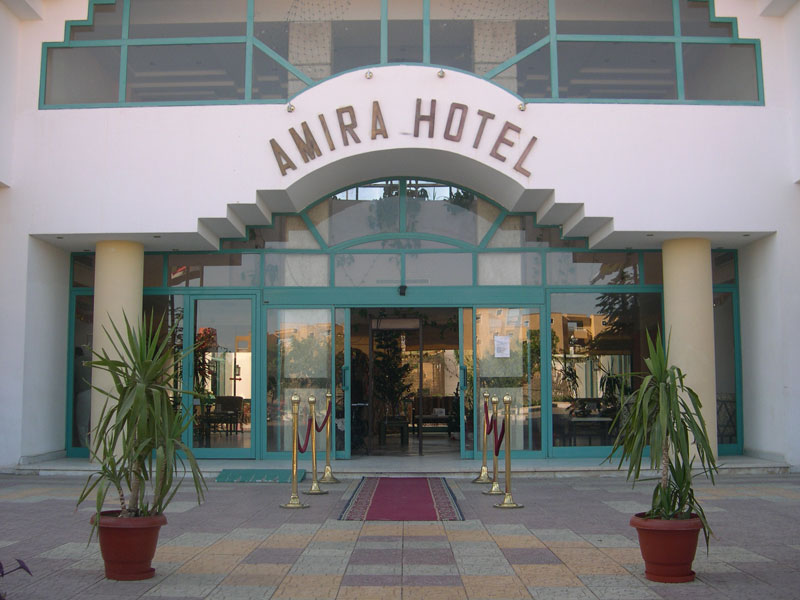 Контактная информацияТип гостиницы: частный отельРасположение: 2-я линия, ПляжныйТранспортная доступность:
Близость к аэропорту - Далеко (> 40 км)Об отеле:Amira - современный отель с небольшой территорией и удобными номерами, построенный в стиле современного скандинавского замка. Внутри отеля на уровне 2 этажа - бассейн и бар под открытым небом.Месторасположение:Отель рассоложен в 50 км. От аэропорта и в 82 км от центра Хургады, на второй линии (300 м от моря, через дорогу).Количество номеров:95 номеровТипы номеров:- Standard- Suites- ConnectedОписание номеров:- кондиционер с индивидуальным контролем
- балкон / терраса 
- спутниковое телевидение
- холодильник
- телефон
- душ (туалетные принадлежности)
- туалетИнфраструктура отеля:- внутренний дворикТипы питания:- All InclusiveСервис:- сейф в reception - бесплатно
- уборка номера 1 раз в день
- пункт обмена валют
- услуги прачечной
- доктор по вызову
- прокат оборудования для подводного плавания (платно)
- бесплатный автобус на пляж каждые 5 минут
- зонтики, лежаки, пляжные полотенца
- парковка
- Интернет
- экспресс-почта- оборудование для подводного плавания- прокат масок и ластРазвлечения и спорт:- бассейн открытый
- катера для рыбалки и морских прогулок (платно)
- бильярд (платно)
- прокат автомобилей (платно)
- дискотека
- волейбол пляжный
- спортивный зал
- сауна
- массаж- курсы подводного плавания- катера для рыбалки и морских прогулок- прокат велосипедовДля детей:- детский бассейн
- детское меню (по запросу)
- детские стульчики в ресторане
- детская кроватка (по запросу на ресепшн, бесплатно)Рестораны, бары:- ресторан – главный, питание в гл. ресторане – шведский стол, 4 кафе и бара, сейф в reception – бесплатно, бассейн с детским отделением.завтрак и ужин – в гл. ресторане, обед – в баре у бассейна по меню, с 10.00 до 24.00 – чай, кофе, прохладительные напитки, «сок дня», вода, вино, пиво и крепкие спиртные напитки египетского производства в главном ресторане и в lobby bar настольный теннисПляж:- собственный песчано-галечный пляж - 300 метров, рекомендуется специальная обувь. Бесплатный автобус на пляж каждые 15 минут. Зонтики, лежаки, пляжные полотенца - бесплатно, мороженое и свежие соки - платноКоличество ночейТип питанияСтоимость, руб.7 ночей/8днейПолупансион305457 ночей/8днейВсе включено3479510 ночей/11днейПолупансион3295010 ночей/11днейВсе включено3901314 ночей/15днейПолупансион3996814 ночей/15днейВсе включено48469Сайт:http://www.amirasafaga.com